Календарный план физкультурно-оздоровительных и спортивно-массовых мероприятий в ШСК «Разведчик»  на 2020-2021 учебный  год8Изучение нормативно-правовой документации, регламентирующей деятельность спортивных клубов.В течение годаСовет ШСК9 Посещение занятий спортивных секций.В течение годаПредседатель ШСККонтроль и руководствоКонтроль и руководствоКонтроль и руководствоКонтроль и руководство1Контроль ведения отчетной документации специалистами, работающими в ШСК.В течение годаПредседательШСК2Контроль посещения занятий,    контроль наполняемости групп.В течение годаПредседательШСКФинансово – хозяйственная деятельностьФинансово – хозяйственная деятельностьФинансово – хозяйственная деятельностьФинансово – хозяйственная деятельность1Приобретение спортивного инвентаря. Приобретение призов, наградных материалов.В течение годаСовет ШСК, хозяйственная комиссия2Ремонт спортивного зала, обустройство тренажерного зала.В течение годаСовет ШСК, хозяйственная комиссия3Подготовка школьной спортивной площадки.Май — июньСовет ШСК, хозяйственная комиссияСоциальное партнерствоСоциальное партнерствоСоциальное партнерствоСоциальное партнерство1 Связь со школами города, в которых функционирует ШСК (Организация совместных спортивных  мероприятий согласно  плану работы).В течение годаСовет ШСК2 Связь со  школьной организацией  «Горящие сердца» В течение годаСовет ШСКУчебно-воспитательная работаУчебно-воспитательная работаУчебно-воспитательная работаУчебно-воспитательная работа1 Участие в общешкольных, классных родительских собраниях. Консультации для родителей по вопросам физического воспитания детей в семье.  Привлечение родителей для участия в спортивно – массовых мероприятиях в качестве судей, участников и группы поддержки.В течение годаСовет ШСК2 Организация и проведения спортивно – массовых мероприятий и праздников. (Согласно плану)В течение годаСовет ШСКАгитация и пропагандаАгитация и пропагандаАгитация и пропагандаАгитация и пропаганда1Развитие волонтерского движения по пропаганде здорового образа жизни. Проведение бесед и лекций  с использованием презентаций на темы:1-4 классы«Утренняя гимнастика школьника», «Гигиена и здоровье  школьника», «Вредным привычкам – нет»5 -7 класс« Суд на наркотиками», «Слагаемые здорового образа жизни», « Что такое ГТО? Для чего это нужно», «« Наследие игр «Сочи- 2014г.»9 классТренинг по теме: « Здоровый образ жизни»В течение года(Согласно плану работы  школы)Совет ШСК2Оформление/ведение информационного стенда о  деятельности спортивного клуба, итогах спортивных соревнований в школе.В течение годаСовет ШСК3Освещение  на сайте ШСК:— спортивных новостей школы;— победителей спортивных конкурсов, игр, олимпиад.В течение годаСовет ШСК№Название мероприятийДата проведенияМесто проведенияОтветственныеСпортивно – массовые, физкультурно-оздоровительные мероприятияСпортивно – массовые, физкультурно-оздоровительные мероприятияСпортивно – массовые, физкультурно-оздоровительные мероприятияСпортивно – массовые, физкультурно-оздоровительные мероприятияСпортивно – массовые, физкультурно-оздоровительные мероприятия1Осеннее и весеннее легкоатлетическое многоборье(5- 9 классы)Сентябрь – апрель Спортивная площадкаСовет ШСК2Мини-футбол(5-9 классы)Январь Спортивная площадкаСовет ШСК3"Президентские состязания" (1-9 классы)ФевральСпортивная площадкаСовет ШСК4«Веселые старты» (1- 4 классы)Раз в четвертьСпортивный залСовет ШСК5«Веселые старты» (3- 4 классы)ДекабрьСпортивный залСовет ШСК6Спортивная игра с элементами туризма «День Здоровья» для 5-9 классовОктябрь Спортивная площадкаСовет ШСК7Баскетбол (8-9 классы)ФевральСпортивный залСовет ШСК8Мини-баскетбол(5-7 классы)ФевральСпортивный залСовет ШСК9Волейбол (8-9 классы)МартСпортивный залСовет ШСК10Пионербол (5-7 классы)МартСпортивный залСовет ШСК11Футбол (5 – 9 классы)МайСпортивная площадкаСовет ШСК12Легкая атлетика (1-9 классы)АпрельСпортивный залСовет ШСК13Настольный теннисМарт Спортивный залСовет ШСК14Военно-патриотическая игра «Зарница» (5-9 классы)МайСпортивная площадкаСовет ШСК15Легкоатлетическое четырёхборьеСентябрь Спортивная площадкаСовет ШСК16Детская лёгкая атлетика (3-4 классы)Февраль Спортивный залСовет ШСК17Конкурсная программа «Тяжело в ученье – легко в бою» (ко Дню Защитника Отечества)(6-11 классы)Февраль Спортивная площадкаСовет ШСКУчастие в муниципальных, региональных спортивных соревнованиях по видам спортаУчастие в муниципальных, региональных спортивных соревнованиях по видам спортаУчастие в муниципальных, региональных спортивных соревнованиях по видам спортаУчастие в муниципальных, региональных спортивных соревнованиях по видам спортаУчастие в муниципальных, региональных спортивных соревнованиях по видам спорта18Участие команд Клуба в городских, региональных, Всероссийских соревнованиях по видам спорта (согласно   плану)В течение года4 – 9 классСовет ШСКВсероссийская олимпиада школьников по физической культуреВсероссийская олимпиада школьников по физической культуреВсероссийская олимпиада школьников по физической культуреВсероссийская олимпиада школьников по физической культуреВсероссийская олимпиада школьников по физической культуре19 Всероссийская олимпиада школьников по физической культуре.( школьный этап)октябрь5- 10 классыСовет ШСК20Всероссийская олимпиада школьников по физической культуре.(  муниципальный этап)4 декабряПобедители школьного этапаСовет ШСК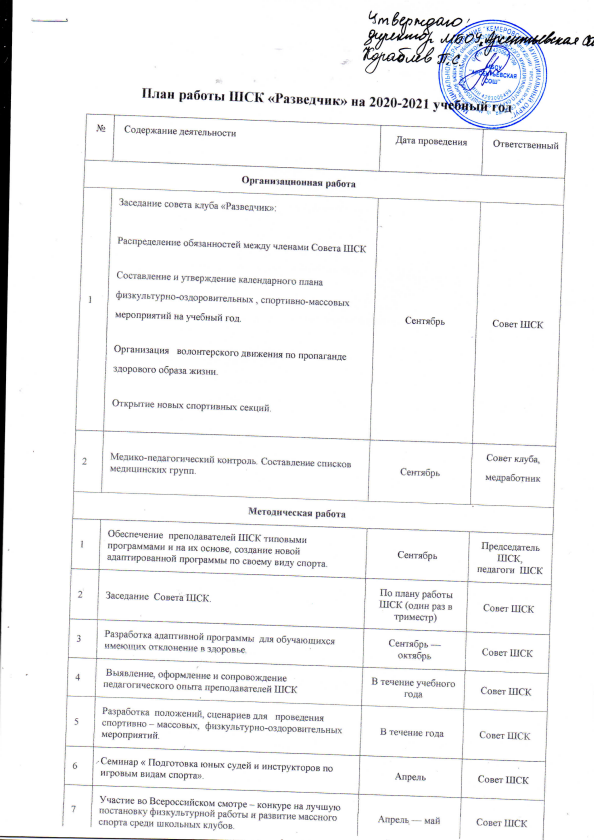 